   MUNICIPAL DE ARARAQUARA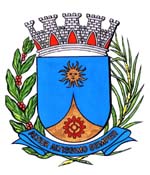     1633/15.:  Pastor Raimundo Bezerra:DEFERIDA.Araraquara, _________________                    _________________	Indico ao Senhor Prefeito Municipal, a necessidade de entrar em entendimentos com o setor competente, no sentido de limpar e remover os entulhos na Rua Antonio Rodrigues de Carvalho, no Bairro Jardim Biagioni, desta cidade.  Fotos anexas.                                     Araraquara, 26 de junho de 2015. Raimundo 